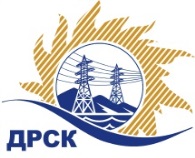 Акционерное Общество«Дальневосточная распределительная сетевая  компания»ПРОТОКОЛ № 01/МТПиР-Рзаседания Закупочной комиссии по рассмотрению заявок по открытому запросу предложений на право заключения договора поставки:   
«Опоры центрифугированные железобетонные» для нужд филиала АО «ДРСК» «Амурские электрические сети» Закупка 25 р. 2.2.2 ГКПЗ 2018.Способ и предмет закупки: открытый запрос предложений  на право заключения Договора поставки: «Опоры центрифугированные железобетонные» для нужд филиала АО «ДРСК» «Амурские электрические сети»ПРИСУТСТВОВАЛИ:  члены постоянно действующей Закупочной комиссии 1-го уровня АО «ДРСК» .ВОПРОСЫ, ВЫНОСИМЫЕ НА РАССМОТРЕНИЕ ЗАКУПОЧНОЙ КОМИССИИ: О  рассмотрении результатов оценки заявок УчастниковОб отклонении заявки АО "БЕЛОЯРСКИЙ МАЧТОПРОПИТОЧНЫЙ ЗАВОД "О признании заявок соответствующими условиям Документации о закупкеО предварительной ранжировке заявок.О проведении переторжкиРЕШИЛИ:По вопросу № 1Признать объем полученной информации достаточным для принятия решения.Утвердить цены, полученные на процедуре вскрытия конвертов с заявками участников открытого запроса предложений.        По вопросу № 2        Отклонить заявку Участника АО "БЕЛОЯРСКИЙ МАЧТОПРОПИТОЧНЫЙ ЗАВОД"  от дальнейшего рассмотрения как несоответствующую требованиям п. 2.8.2.5 б). Документации о закупке.По вопросу № 3Признать заявки ООО "Группа Компаний Энергоцентр" , ООО "Производственное объединение "Гарантия  удовлетворяющим по существу условиям Документации о закупке и принять их к дальнейшему рассмотрению соответствующими условиям Документации о закупке и принять их к дальнейшему рассмотрению.     По вопросу № 4     Утвердить предварительную ранжировку заявок Участников:По вопросу № 5Провести переторжку. Допустить к участию в переторжке заявки следующих участников: ООО "Группа Компаний Энергоцентр" , ООО "Производственное объединение "Гарантия Определить форму переторжки: заочная.Назначить переторжку на 17.11.2017г. в 11:00 час. (амурского времени).Место проведения переторжки: rushydro.roseltorg.ru Ответственному секретарю Закупочной комиссии уведомить участников, приглашенных к участию в переторжке, о принятом комиссией решенииТерёшкина Г.М.Тел. (4162) 397-260г. Благовещенск«16  » ноября 2017№п/пНаименование Участника закупки и его адресЦена заявки без НДС на участие в закупке1ООО "Группа Компаний Энергоцентр" 
ИНН/КПП 5902233179/590201001 
ОГРН 11359020018178 309 280.002АО "БЕЛОЯРСКИЙ МАЧТОПРОПИТОЧНЫЙ ЗАВОД" 
ИНН/КПП 2208001977/220801001 
ОГРН 10222007667088 323 729.203ООО "Производственное объединение "Гарантия" 
ИНН/КПП 6674335237/667401001 
ОГРН 10966740140518 306 400.00Основания для отклоненияВ соответствии с требованиями технического задания заказчика необходима поставка неразборных железобетонных центрифугированных  опор СК 22.1-2.1. Предложенные участником  стойки СК 22.1-2.3 (СБ)- сборные, по данному признаку не являются аналогом.Место в предварительной ранжировкеНаименование участника и его адресСтрана происхожденияЦена заявки на участие в закупке без НДС, руб.Итоговая оценка предпочтительности заявок1 местоООО "Производственное объединение "ГарантияРБ8 306 400,000,4612 местоООО "Группа Компаний Энергоцентр"РБ8 309 280,000,459Секретарь Закупочной комиссии  1 уровня АО «ДРСК____________________Т.В. Челышева